ОБЛАСТНОЕ ГОСУДАРСТВЕННОЕ БЮДЖЕТНОЕ УЧРЕЖДЕНИЕ ДОПОЛНИТЕЛЬНОГО ОБРАЗОВАНИЯ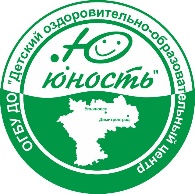 «ДЕТСКИЙ ОЗДОРОВИТЕЛЬНО - ОБРАЗОВАТЕЛЬНЫЙ ЦЕНТР ЮНОСТЬ»Дополнительная общеобразовательная общеразвивающая программа«Край родной - Симбирский край»туристско-краеведческой направленностиУльяновская область, 2021 г.СодержаниеПояснительная запискаОбластное государственное бюджетное учреждение дополнительного образования «Детский оздоровительно-образовательный центр Юность» является лагерем, реализующим профильные и тематические программы для мотивированных и одарённых детей. Дополнительная общеобразовательная общеразвивающая программа летней тематической смены «Край родной - Симбирский край» - программа туристско-краеведческой программы, которая успешно реализуется   в каникулярный период в рамках одной смены. Программа «Край родной - Симбирский край» предполагает цикл мероприятий, нацеленных на изучение истории, культуры и природы Ульяновской области, а также овладение конкретными знаниями, компетенциями, навыками и умениями основ техники тактики и основ пешеходного туризма, ориентирования и жизнеобеспечения                           в условиях природной среды. Ещё одной из предпосылок к разработке программы стал опыт неоднократного участия в рамках программы с применением дистанционных технологий «Край родной - Симбирский край» и областной программы профильной смены «Юные друзья природы», «Фестиваль народов Поволжья».Актуальность программыАктуальность программы обусловлена с одной стороны задачами, поставленными правительством РФ, обозначенными в п. 55 плана основных мероприятий проведённых                                       в рамках Десятилетия детства на период до 2027 г. утверждённый распоряжением Правительства РФ от 23.01.2021 г. № 122-р предполагающего повышение доступности детского туризма в субъектах Российской Федерации, а с другой существенному сокращению обучающихся занимающихся в объединениях дополнительного образования туристско-краеведческой направленности, падения в целом по стране интереса к детско-юношескому туризму. Программа «Край родной - Симбирский край» разработана на основе следующихлокальных актах:Федеральный закон «Об образовании в Российской Федерации» от 29.12.2012 г.№ 273-ФЗ.Национальный проект «Образование». Сроки реализации: 01.01.2019 - 31.12.2024.«Стратегия развития воспитания в Российской Федерации на период до 2025года» Распоряжение Правительства Российской Федерации от 29 мая 2015 г. № 996-р.Методические рекомендации по организации отдыха и оздоровления детей                           в части создания авторских программ работы педагогических кадров Письмо Минобрнауки РФ от 26.10.2012 г. № 09-260. Данилюк А.Я., Кондаков А.М., Тишков В.А. Концепция духовно-нравственного развития и воспитания личности гражданина России - М.: Просвещение, 2009 г.Приказ Минобрнауки России от 06.10.2009 г. № 373. Санитарно-эпидемиологические требования к организациям воспитания                                   и обучения, отдыха и оздоровления детей и молодежи СП 2.4. 3648-20, утверждённые постановлением Главного государственного санитарного врача РФ от 28.09.2020 г. № 28.Гигиенические нормативы и требования к обеспечению безопасности и (или) безвредности для человека факторов среды обитания СанПиН 1.2.3685-21, утвержденные постановлением Главного государственного санитарного врача РФ от 28.01.2021 г. № 2 Приложение, стр. 384, таблица 6.20, раздел «Костровое питание».Приказ Министерства просвещения РФ и Министерства экономического развития РФ от 19 декабря 2019 г. № 702/811 «Об утверждении общих требований                                  к организации и проведению природной среде следующих мероприятий с участием детей, являющихся членами организованной группы несовершеннолетних туристов: прохождения туристских маршрутов, других маршрутов передвижения, походов, экспедиций, слетов                             и иных аналогичных мероприятий, а также указанных мероприятий с участием организованных групп детей, проводимых организациями, осуществляющими образовательную деятельность, и организациями отдыха детей и их оздоровления,                           и к порядку уведомления уполномоченных органов государственной власти о месте, сроках и длительности проведения таких мероприятий».Разработанная программа также вносит определённый вклад в решение задач ФГОС, способствует формированию таких задач, как общекультурное развитие и популяризация здорового образа жизни.Социальная значимость программы заключается в необходимости возрождения духовности, изучения прошлого и настоящего своей «малой родины» для формирования нравственной личности гражданина и патриота своей страны. В ходе прохождения программы ребёнок сконцентрируется на объективном изучении исторических событий и традиций, в многообразии форм существования людей и их деятельности.Педагогическая целесообразностьПедагогическая целесообразность программы заключается в коллективном взаимодействии ребят в группе, отряде, что позволит ребёнку получить опыт обеспечения собственной безопасности и естественно сформировать жизненные навыки (life skills), такие как безопасное нахождение в природной среде, самостоятельное приготовление пищи, в том числе горячих блюд на костре и т.д., так и специальные навыки и компетенции (hard skills), такие как постановка палатки, сбор рюкзак, преодоление естественных природных препятствий и т.д.  Но не менее значимо и то, что именно в непрерывном взаимодействии, без которого невозможна организация и проведение даже небольшого однодневного похода развивается весь спектр общих компетенций (soft skills), таких как коллективная постановка целей, разработка плана подготовки похода, распределение ролей внутри группы, контроль и самоконтроль за выполнением поставленных задач, умение находить групповое решение. В том числе умение действовать в конфликтной ситуации. Занятия туризмом способствуют развитию коммуникативных навыков, развитию самостоятельности, умению отвечать за последствия своих поступков, развивают такие черты характера как трудолюбие, выносливость, терпение, воля. План занятий составлен так, чтобы заинтересовать детей заниматься туризмом                       и краеведением изучая родной край Ульяновскую область. Каждый ребёнок включен                            в деятельность посредством выполнения программы соответствующим его возрастным особенностям, индивидуальным творческим способностям, мотивам и интересам, игровых должностей (ролей): и познавательно-краеведческих, например, знаток погоды, знаток птиц, знаток растений, знаток трав, знаток улицы, знаток достопримечательностей. Новизна программыНовизна программы заключается в использовании комплексного туристско-краеведческого подхода к обучению и оздоровлению детей и подростков                                                при непосредственном использовании природного ресурса центра «Юность»                                             и его окрестностей, экспедиционной и туристкой деятельности, активное включение участников смены в исследовательскую и проектную деятельность.В ходе реализации разнообразных проектов и эколого-исследовательских работ программы дети глубоко погружаются в историю Родного края, знакомятся с её прошлым                     и настоящим, что вызывает интерес детей к самопознанию и саморазвитию.Образовательный блок и реализация дополнительных общеразвивающих общеобразовательных программ разработана педагогами с учётом тематики смены. В связи со сложившейся эпидемиологической обстановкой в смене лагеря используются дистанционные формы работы, такие как виртуальные экскурсии                                   к архитектурным и природным памятникам Родного края.Сроки реализации программыПрограмма реализована в 1 смену в период с 23.06.2021 по 06.07.2021 г.  Адресат программыПрограмма туристско-краеведческой направленности «Край родной - Симбирский край» разработана для реализации в загородном оздоровительно-образовательном лагере на период летних каникул адресаты программы дети и подростки, проживающие                                    на территории Ульяновской области в возрасте от 8 до 17 лет без предварительной подготовки и для обучающихся в учебных заведениях, принимавших участие в областной профильной смене «Юные друзья природы», «Фестиваль народов Поволжья». В программе смены принимают участие дети, желающие заниматься историей родного края, проявляющие интерес к современному краеведческому движению. Краеведение позволяет лучше узнать и полюбить историю своего родного края, своей малой родины, а это в свою очередь способствует раскрытию индивидуальных способностей. Для детей 8 - 11 лет программа даёт возможность сосредотачивать внимание                                  на малоинтересных вещах, умение довести начатое дело до конца. Дети с готовностью                                   и интересом овладевают новыми знаниями, умениями и навыками, проявляя большую активность и старательность. Для детей 12 - 17 лет программа позволяет развить интеллектуальные                                                и познавательные способности. Этому возрасту характерна высокая потребность осознания себя в этом мире, желание сопричастности к истории родного края и своей Родины. Ребятам интересны мероприятия, в ходе которых можно высказать своё мнение и суждение. Самому решать проблемы, отстаивать и доказывать свое мнение.  Все участники смены должны иметь медицинские справки с указанием отсутствия противопоказаний при проведении мероприятий смены.  Деятельность обучающихся во время смены осуществляется в одновозрастных отрядах численностью не более 15 - 20 человек. Цель программыФормирование интереса детей и подростков к историческому прошлому                                     и настоящему родного края, через включение их в различные формы туристско-краеведческой деятельности.Задачи1. Способствовать освоению знаний по начальной туристской подготовке детей                        и подростков посредством участия в краеведческих и туристических мероприятиях.2. Содействовать формированию безопасного поведения в природной среде.3. Содействовать формированию основ экологической культуры и уважению                             к истории своей страны через изучение краеведческого материала.4. Развивать общие компетенции, необходимые при взаимодействии во временном коллективе в условиях природной среды. Этапы реализации программы:Подготовительный этап имеет свой план подготовки программы. Был разработан план действий сотрудников Центра «Юность» по подготовке программы. Подготовка и обучение кадров по экологическому воспитанию и навыков туризма и краеведения. Просмотр трансляций ФЦДЮТИКа:- цикл видео- конференций «Февральские встречи по краеведению и школьным музеям»;- «Основные векторы работы лаборатории «Топос. Краеведение.»;- Медиа-марафон «Туризм: урок мужества»;- «Всероссийский фестиваль краеведческих объединений»;- «Основные треки, события, приоритеты лаборатории «Топос. Краеведения»;- Круглый стол «Активный детский туризм в системе образования Москвы».Каждый педагог участвовал во Всероссийском открытом краеведческом диктанте.Составление плана программы и проведение заседаний педагогического совета по реализации программы, введение в программу. Разработка и размещение рекламы программы в официальной группе «ОГБУ ДО ДООЦ Юность» социальной сети ВК  и на сайте Центра «Юность». Регистрация участников смены Создание отрядов согласно возрасту детей. Разработка дополнительных общеобразовательных общеразвивающих программ туристско-краеведческой направленности.Проведение встреч с партнерами программы.В рамках основного этапа будут проводиться игры на знакомство, командообразование и сплочение. Будет проводиться ознакомление слегендой программы и дети погружаются в сюжет смены. Дети ознакомятся с режимом дня. Ежедневно ребята попадут в одно из уникальных мест Ульяновской области («Юлово озеро», «Селищева балка», «Загадки каменного моря», «Арбугинская гора» и т.д.). В ходе обсуждения узнают историю происхождения этих мест. Также ребята побывают на занятиях различной направленности по дополнительным общеобразовательным общеразвивающим программам туристско-краеведческой направленности: - «Народная кукла»;- Наследие»;«Поволжский орнамент»;- «Исток»;- «Художественное краеведение»;- «Земля твоя и моя»;- «Национальные головные уборы»;- «Юный турист-краевед»;- ИгРусичи».В программу основного этапа включены онлайн экскурсии к памятным местам города Димитровграда:- «Аллея Славы»;- «Улица моего детства. Гончарова»;- «Рыба озеро»;-  «И помнит Мир спасенный».Каждый отряд участвовал в сдачи экологических нормативов Всероссийской акции «Эстафеты #экоГТО», Всероссийской онлайн-квиза «ЭкоЛОГИКА» и получили сертификаты участников. Результатом работы участников лагеря становятся отрядные проекты. В рамках проектов участникам необходимо разработать сценарий и снять видеофильм про природные памятники своей малой Родины. 1 отряд создал фильм «Маркова гора»;2 отряд – «Волга и Свияга»; 3 отряд – «Теренгульские великины»; 4 отряд – «Символ Ульяновской области – Колобок». Заключительный этап включал в себя мероприятия по подведению итогов программы и награждение наиболее активных участников смены. Проведение заключительного опроса анкетирования, в котором могли принять участие и родители и дети. Понятийный словарь программыКраеведение - изучение населением географических, исторических, культурных, природных, социально-экономических и других ранее не известных факторов, характеризующих в комплексе формирование и развитие какой-либо определённой территории страны (села, города, района, области и т. д.). Краеведением занимаются учёные, специалисты (архивисты, архитекторы, биологи, военные, географы, историки, экологи, этнографы), которые ограничились конкретным краем, а также энтузиасты                              из местного населения.Туризм - это отдых, познание, спорт. Туризм - не просто увлечение или мода.                         Это жизненная потребность большинства нормальных людей. В разные времена и эпохи примерно одно и то же привлекало их в туризме: романтика путешествий, а значит, бегство от обыденного и ещё возможность неформального общения. Каждый участник таких путешествий начинает чувствовать себя открывателем и землепроходцем. Благодаря                          все новым переменам туризм делает жизнь интересней, наполняет ее неожиданными открытиями в природе и в обществе. Туристическое путешествие - это организованное путешествие (поездка, передвижение, пребывание) физических лиц за пределы их места жительства (места пребывания) с целью отдыха, познавательными и другими целями без занятия трудовой, предпринимательской, иной приносящей доход деятельностью. Туристические путешествия помогают формированию и обогащению человека духовно и физически.Ориентирование - это определение на местности наблюдателем своего местоположения относительно сторон горизонта, а также направления движения.«Турэкспресс» - проведение комплекса мероприятий в рамках образовательного блока программы, направленные на освоение туристических знаний и практических нываков.«Уроки мастеров» - творческие объединения по интересам, направленные                                 на приобретение навыков новой деятельности или имеет возможность развить                                     уже имеющиеся. «Совет» - временное объединение детей с целью совместного обсуждения                                   и решение вопросов по руководству жизнедеятельности лагеря.«Экипаж» - группа детей, объединенная общественно значимыми целями, совместной деятельностью по их достижению, общими ценностями и нормами. Имеют свою символику.«Кладовая идей» - это ящик, предназначенный для сбора пожеланий и предложений участников программы для эффективного отдыха.С помощью «кладовой идей» руководители программы могут изменять приоритеты в сторону улучшения условий пребывания ребенка в лагере, улучшения качества проводимых мероприятий.«Маршрутная линия туриста» - документ, в который фиксируется результаты участия в спортивных, творческих, экологических мероприятиях, в акциях.«Экран настроения» - совокупность средств, позволяющих наглядно изучать эмоции, чувства ребёнка ежедневно при реализации программы.	«Дневник путешественника» - способ для диагностики туристических знаний и умений каждого ребенка - участника в программе.Руководитель - руководитель смены;Заместитель руководителя по культурно-досуговой деятельности - старшая вожатая; Руководители групп - вожатые;Заместитель руководителя по туристско-краеведческой деятельности - методист;«Капитан» - инструктор по туризму;«Лоцман» - инструктор по ориентированию;«Летописец» - инструктор по краеведению;Физрук - инструктор по физкультуре;«Туристы-краеведы» - участники смены дети;«Капитан экипажа» - участник смены, выбранный отрядом;«Экипаж» - отряд«Севастьян» - вымышленный персонаж, главный герой легенды программы.Воспитатели – педагог, помогающий детям в организации мероприятий и в получении дополнительного образования. Содержательные особенности программыСтруктура программы состоит из двух блоков. Первый блок - образовательный представлен в виде программ дополнительного образования по начальной туристской подготовке и краеведению. Каждая программа знакомит участников смены с традициями, с историей Родного края, с краеведческим материалом, способствует формированию экологической культуры. Второй блок - воспитательный, который позволит участникам смены раскрыть свои творческие способности и поспособствует развитию гибких навыков и компетенций (Soft skills). Направления программы обеспечивают возможность участия каждого ребёнка                             в важнейших видах человеческой деятельности: коммуникативной, образовательной, спортивной, трудовой, познавательной, игровой, психологической, эстетической.Игровая модель программыИгровая модель программы развивается на основе местной легенды о «Тайны Большого Черемшана или сундука с семью ларцами». Смысл игрового сюжета - собственный вымысел автора программы.Ранним утром Севастьян - главный герой программы, проснулся и посмотрел                     в открытое окно. По голубому небу медленно плыли огромные облака, цепляясь                                    за верхушки многовековых деревьев. Он представил, что на берегу небольшой речушки стоит палатка, а недалеко, возле костра, сидят туристы.Севастьян решил, что с сегодняшнего дня он начнёт путешествовать по родным просторам Среднего Поволжья. Целый день Сева только и думал о путешествиях                                    и маршрутах, но как это сделать он не знал. Поэтому он решил поехать в «городище» Волшебницы Большого Черемшана и всем туристским наукам научиться здесь. На берегу реки его встретили: волшебница Большого Черемшана - девушка Черемша, советники и помощники волшебницы, а также мастера своего дела.«Молодец! Так держать! Мы тебе поможем и научим! Не сдавайся, когда тебе будет трудно» - услышал он от них. И пошёл он вместе с Волшебницей Черемшой по потаённым тропам Большого Черемшана. Волшебница ежедневно выдавала задания из ларца, которые необходимо было выполнить и заполнить семь ларцов волшебными, драгоценными, новыми знаниями                                и умениями.  В этом ему помогали советники Волшебницы - Мудрая Сова, Старый Ворон, Рыжая Белка, Мужественный Рак, Хитрая Лиса.  С каждым проведённым днём во владениях Черемши Сева все больше и больше знакомился с природой Большого Черемшана.Каждый вечер он проводил у костра на тайных полянах. При каждом выполненном задании Волшебница выдавала Севе заветные вещи из «волшебного сундучка» для снаряжения туриста-краеведа. В выполнении заданий Севастьяну помогали участники программы, объединенные в экипажи (одновозрастные отряды).  У каждого экипажа имеется своя символика, соответственно оформленный уголок экипажа. Снаряжать Севастьяна, экипажи будут поэтапно. Первый этап - освоение краткосрочный программы «Турэкспресс» в рамках образовательного блока. Второй этап - участие в основных общелагерных мероприятиях смены.Ежедневно за участие каждый экипаж получает марки с изображением природных и архитектурных памятников Ульяновской области. Основные мероприятия в рамках реализации программыСистема детского самоуправления при реализации программыСамоуправление смены - это возможность детей и подростков решать дела, касающиеся управления внутренней жизнью своего коллектива в соответствии с законами и правилами, принятыми всеми. «Экипажи» (отряды) выбирают себе название, девиз, песню, речёвку.В течение первых двух дней даётся возможность присмотреться друг к другу                              и выбрать капитана и его заместителя, совет экипажей, помощников тур организатора,                 ди-джея, физрука, оргтехника.«Совет» - временное объединение детей с целью совместного обсуждения                    и решение вопросов по руководству жизнедеятельности лагеря.«Совет по спорту» контролирует спортивно-оздоровительное направлениеработы отряда (выполнение утренней гимнастики, оздоровительных процедур, посещение «Минутки здоровья», участие в спортивных делах лагеря).«Совет по быту» контролирует наведение порядка в жилых комнатах, выполнение режимных моментов, дежурство по лагерю и отряду.«Совет по культуре» контролирует участие ребят в культурно-массовых мероприятиях, посещение студий, мастер-классов, участие в оформлении уголка экипажа, контролирует культуру общения и поведения.Система мотивации и стимулирование участников программыКаждый участник программы за участие в мероприятиях, в трудовых делах,                    за старание, прилежание, активность получает марку с изображением уникальных природных и архитектурных памятников Ульяновской области. «Рейтинг экипажа» определяется ежедневно на утренней линейке. Рейтинг охватывает 2 основных блока программы:- участие, победа в мероприятиях программы;- участие в образовательном блоке программы.Марку с изображением архитектурных памятников Ульяновской области получают за участие в мероприятиях программы, а марку с изображением природных памятников получают за посещения творческих объединений. Если отряд занимает призовое место в мероприятии, то он получает марку с памятником «Букве Ё», а просто за участие - марку с изображением памятника «В.И. Ленину».За каждые собранные 12 марок участник получает диплом Центра «Юность»,                        за каждые собранные 10 марок - получает грамоту центра «Юность», за каждые собранные 8 марок получает благодарственное письмо центра «Юность». Регистрация                            и выдача марок в экипажах ведётся вожатыми, информация ежедневно размещается                              на информационных стендах.Задача экипажа (отряда):- придумать название, выбрать командира, оформить свой экипажный уголок, в котором размещаются: экран чистоты, экран настроения, правила и законы жизни.- пройти по «ступеням успеха» (активно участвовать в мероприятиях лагеря                          и стремиться получить звание «Лучший экипаж»).- регулярно посещать занятия «Турэкспресса», «Уроки Мастеров» (после окончания, которых необходимо будет продемонстрировать полученные знания и умения, свои организаторские и творческие способности).- собирать марки (на протяжении всей смены обучающиеся копят марки                               в «маршрутные линии», с помощью которых в завершение смены дети отмечаются грамотами, дипломами Центра «Юность»).На протяжении всего периода смены работает служба «Кладовая идей»,                                 где участники могут разместить пожелания и предложения.Материально-техническое обеспечение программыДля реализации программы будут использована следующая материальная база ОГБУ ДО «ДООЦ Юность»: - оборудованные и оснащенные залы и помещения, спортивные площадки                                      и стадионы, тропы здоровья.Костровые принадлежности:топор - 4 шт., ножовка - 4 шт., костровой набор - 4 шт., набор котлов - 4 комплекта (12, 10, 8 литров), половник - 4 шт., нож - 4 шт., набор индивидуальной посуды (тарелка, кружка, ложка).Специальное туристское снаряжение:палатки - 8 шт., пенополиуретановые коврики - 32 шт., спальный мешок - 32 шт.,                                        тент - 4 шт.Специальное страховочное снаряжение:страховочные системы - 6 комплектов; карабин - 30 шт.; блок для натяжения веревок                               - 4 шт.; верёвка основная - 10 мм - 300 метров; верёвка вспомогательная - 8 мм - 200 метров;веревка вспомогательная - 6 мм - 200 метров.Оборудование дистанций и соревнований:комплект раскладных стульев - 6 шт. и стол; компас- 6 шт.; призмы для ориентирования - 40 шт.; компостеры - 25 шт.; маркировочная лента - 500 м; брезентовые рукавицы - 40 шт. Спортивный инвентарь для проведения соревнований: мяч волейбольный - 4 шт.; мяч футбольный - 4 шт.; бадминтон -5 комплектов; настольный теннис - 5 комплектов; шахматы - 10 партий; шашки - 10 партий; футбольная форма - 20 шт.; обручи - 20 шт.; табличка- указатель - 30 шт.; стенд информационный - 2 шт.;                                футболки с логотипом лагеря - 20 шт.; Кадровое обеспечение программыАдминистрация - 2 чел.; руководитель программы - 1 чел.; старший вожатый - 1 чел.; воспитатели - 12 чел.; вожатые - 8 чел.; ди-джей - 1 чел.; педагоги дополнительного образования - 12 чел.; педагог-психолог - 1 чел.; инструктор по физкультуре - 1 чел.; медицинские работники - 6 чел.; обслуживающий персонал - 47 чел.Методическое обеспечение программыобъявление о проведении программы на сайте ОГБУ ДО ДООЦ «Юность»                             и в официальной группе «Юность» в социальной сети ВК;рекомендации по подготовке основных мероприятий программы презентация программы и расписание программы.	Наглядные методы и приёмы: видеоматериалы: подборка социальных роликов; итоговый ролик о программе; подборка художественных и документальных фильмов о туризмеаудиоматериалы:общая музыкальная фонотека;программа презентаций PowerPoint: по всем темам образовательного блока; первичное и итоговое тестирование по образовательному и общефизическому блоку.Методы и приёмы:особенность организации образовательного процесса - очное;методы обучения - словесный, наглядный практический, объяснительно-иллюстративный, частично-поисковый, игровой, дискуссионный; методы воспитания - убеждение, поощрение, стимулирование, мотивация и др.;формы организации образовательного процесса - индивидуальная и групповая;формы организации учебного занятия - беседа, встреча с интересными людьми, выставка, галерея, игра, конкурс, мастер-класс, образовательная деятельность в природных условиях, праздник, практическое занятие, представление, презентация, соревнование, турнир, экскурсия, экспедиция.SWOT - анализ проведён при разработке программы в целях выявления рисков и угроз при реализации программы и достижения ожидаемых результатов программыТематический план «Турэкспресс»Список использованной литературыНормативно-правовые документы:1. Закон Российской Федерации «Об образовании в Российской Федерации»                           от 29.12.2012 г. № 273-ФЗ.2. О примерных требованиях к программам дополнительного образования детей. Письмо Департамента молодежной политики, воспитания и социальной поддержки детей Минобрнауки России от 11.12.2006 г. № 06-1844.3.  Федеральная целевая программа «Развитие дополнительного образования детей            в Российской Федерации до 2020 года».4. Национальная стратегия действий в интересах детей РФ до 2017 года, утверждённая указом президента РФ от 01.06.2012 г. № 761.5. Конвенции о правах ребёнка. 6.  «Инструкции по организации и проведению туристских походов, экспедиций                       и экскурсий (путешествий) с учащимися, воспитанниками и студентами Российской Федерации». Литература для педагога:1.  Алексеев А.А. Питание в туристском походе. М., ЦДЮТур МО РФ, 1996 г.2.  Волович В.Г. Академия выживания. М., «Толк», «Технополюс», 1996 г.3. Волкова П.И., Тихонова А.Ю. Занимательное краеведение: учебно-методическое пособие. В 2 частях [Текст] / П.И.Волкова, А.Ю.Тихонова - Ульяновск: УИПК ПРО,                           2007 г. - 233 с.4.  Гастюшин А.В. Энциклопедия экстремальных ситуаций - М., «Зеркало», 1995 г.5. Дрогов И.А. Программа «Юные туристы-спасатели» - М., ЦДЮТК, 2000 г.Костин Н.М., Костина С.Н. История Сталинского района г. Ульяновска.                                1942-1958 г.г. - Ульяновск: Областная типография «Печатный двор», 2020 - 328 с.6. Коннова Л.А. Азбука спасения. – Спб., 1996 г.7. Константинов Ю.С., Куликов В.М. Педагогика школьного туризма. М., ЦДЮТиК, 2002 г.8. Коструб А.А. Медицинский справочник туриста. - М., Профиздат, 1997 г.                                  11 14. Константинов Ю.С. Туристские слеты и соревнования учащихся. М., ЦДЮТиК,                      2003 г.9. Логинов Л.М., Озеров А.Г. Кладовые природы. - М., ЦДЮТиК, 2000 г.10. Маслов А.Г. Подготовка и проведение соревнований учащихся «Школа безопасности». М., «Владос», 2000 г.  11. Маслов А.Г., Константинов Ю.С., Дрогов И.А. Полевые туристские лагеря.                             - М., «Владос», 2000 г.12.  Нуримаа В. Спортивное ориентирование. - М., ФСОРФ, 1997 г.13.Основы безопасности жизнедеятельности. 10 кл.: Учебник                                                        для общеобразовательных учебных заведений / В.Н.Латчук, В.В. Марков, С.К. Миронов, С.Н.Вангородский. - 2-е изд., стереотип. - М.: Дрофа, 2001 г.14.Основы безопасности жизнедеятельности. 5 - 9 кл.: Учебник                                                   для общеобразовательных учреждений / М.П.Фролов, Е.Н.Литвинов, А.Т.Смирнов и др.; под ред. Ю.Л.Воробьева. - М.: ООО «Издательство Астрель»: ООО «Издательство АСТ», 2002 г. 15. Раков Н.С. Флора города Ульяновска и его окрестностей. - Ульяновск, 2003 г.        - 123 с.Литература для обучающихся1.        Азбука юного ульяновского школьника, или путешествие по родному краю /         С.Ю.Прохорова, Е.А.Хасьянова. - М.: «Планета», 2013. – 128 с.2.        Ульяновско - Симбирская энциклопедия. - Ульяновск: Ульяновская «Симбирская книга», 2007 г. Т.1. – 560 с.3.        Ульяновско - Симбирская энциклопедия. - Ульяновск: Ульяновская «Симбирская книга», 2007 г. Т.2.  - 708 с.Интернет-ресурсы1. http://uonb.ru/index.php?option=com_content&view=section&id=9&Itemid=992. http://uobdu-aksakov.org/3. http://www.simturinfo.ru/obinfo.htm4. http://www.ul-sim-encyclopedia.zsuo.ru/5. http://www. rgo-ul.ru6. http://www.ulzapovednik.ru/7. https://taranov-book.ru/kak-bogdan-xitrovo-simbirsk-stroil8. http://www.leninmemorial.ru/ПРИНЯТОНа заседании педагогического совета    ОГБУ ДО «ДООЦ Юность»                                                                     Протокол № 3 от    17.05.202 1г.                     УТВЕРЖДЕНОПриказомОГБУ ДО «ДООЦ Юность»№   128/01-05 от 17.05.2021 г. Авторы программы:заведующий методическим кабинетом                                         А.Г.Бычкова                                                                            педагог-организатор                                 В.А.КоноваловПояснительная записка ……………………………………………………………...Актуальность программы……………………………………………………………Педагогическая целесообразность………………………………………………….Новизна программы…………………………………………………………………Сроки реализации программы………………………………………………………Адресат программы………………………………………………………………….Цель программы……………………………………………………………………...Задачи программы……………………………………………………………………Этапы реализации…………………………………………………………………….Ожидаемые результаты………………………………………………………............Понятийный словарь…………………………………………………………………Содержательные особенности программы…………………………………………Система детского самоуправления при реализации программы …………………Система мотивации и стимулирования участников программы………………….Материально-техническое обеспечение программы………………………………Кадровое обеспечение программы………………………………………………….Методическое обеспечение программы…………………………………………….Список использованной литературы……………………………………………….33-44-5555-666781011151617181822ЗадачиОжидаемые результаты:Ожидаемые результаты:Ожидаемые результаты:Способы диагностикиЗадачиобучающийся должен знать:обучающийся должен уметь:обучающийся должен владеть (приобрести опыт деятельности)Способствовать освоению знаний по начальной туристской подготовке детей       и подростков посредством участия                          в краеведческих              и туристических мероприятиях.Основы организации быта        в условиях природной среды. Основы организации питания                          в походных условиях.Подготовить туристическое снаряжение для участия в походе. Организовывать стоянку. Приготовить горячую еду.Приготовления пищи                         в природной среде.Устройство биваков.Карта наблюдения. Дневник путешественника.Содействовать формированию безопасного поведения                      в природной среде.Правила безопасного быта         в условиях природной среды. Правила безопасного пешеходного передвижения            на маршруте.Обеспечивать свою безопасность               и безопасность своих товарищей в условиях природной среды.Обеспечивать безопасность          при пешем передвижении           на маршруте.Безопасного перемещения группой. Безопасного поведения               в условиях природной среды.Дневник путешественника.Содействовать формированию основ экологической культуры                      и уважения                    к истории своей страны через изучение краеведческого материала.Правила экологического поведения                          в природной среде,        в том числе утилизация бытовых отходов. Заготовка дров. Способы сбора краеведческого материала в процессе путешествия.Сохранить                      в максимально первозданном состоянии природную среду. Бережно относится к историческим объектам.Экологичного поведения в природной среде. Сбора краеведческого материала на маршруте.Дневник путешественника.Развивать общие компетенции, необходимые            при взаимодействии          во временном коллективе                   в условиях природной среды.Общие подходы                  к коллективной постановке целей, планирования, организации                      и контроля деятельности. Основные принципы бесконфликтного поведения                        во временном детском коллективеОбсуждать общие цели                                 и организовывать деятельность по планированию, подготовке и проведению мероприятий, распределять роли               в группе.Опыт взаимодействия во временном коллективе                     и принятия решений в условиях дефицита ресурсов.Карта наблюдателя.Название мероприятияФормы и методы проведения мероприятияОжидаемые результатыСпособы диагностики«Давайте познакомимся    и дружно будем жить»Игры на знакомство.Концерт.Игры с элементами тренинга.Развитие коммуникативных навыков и навыков работы в команде.Улучшение психоэмоционального самочувствия, осознание собственной индивидуальности, принятие себя как личности.Карта фиксации наблюдений.Церемония открытия   летней тематической смены «Край родной - Симбирский край».Веревочный курс                                  на сплочение               в отрядах.Игра по территории«60 минут по Юности».Повышение двигательной активности, развитие навыков работы                    в команде.Повышение эмоционального фона, погружение в тематику смены.Тестирование                          и анкетирование                  по итогам мероприятий.«Сокровища Юности».Игра по территории.Повышение двигательной активности, развитие навыков работы                     в команде.Тестирование                         и анкетирование                   по итогам мероприятия.«Туристская скорая помощь».Интеллектуальная игра.Участники программы познакомятся с первичными навыками оказания первой доврачебной помощи пострадавшемуЗаписи в          «маршрутной линии туриста».Карта стандартизированного наблюдения.«Открытый микрофон».Творческий конкурс.Приобретение навыков само презентации, развитие творческой активности.Бланки жюри.«Потаенные тропы Черемшана».Театральный конкурс.Приобретение опыта публичных выступлений                         и самопрезентации. Приобретение опыта создания театральных постановок.Записи в          «маршрутной линии туриста».Карта стандартизированного наблюдения.«Разведчики в деле».Игра на местности.Знакомство с окрестностями, флорой и фауной Центра.Записи в            «маршрутной линии туриста».Карта стандартизированного наблюдения.«4П: природа, путешествие, поиск, популяризация Родного края».Конкурс проектов.Развитие творческих способностей.Развитие краеведческого мышления.Приобретение навыков подведения итогов деятельности.Записи в                      «Маршрутной линии туриста».«Эко-логика».Онлайн-квиз.Развитие интеллектуальных способностей.Приобретение экологических знаний и навыков.Наблюдение.Бланки жюри.#экоГТО.Эстафета.Развитие физических качеств.Приобретение экологических знаний навыковЗаписи в               «маршрутной линии туриста».«Природа в объективе».Фото-квест.Приобретение первичных навыков фотожурналиста в сфере экологии.Повышение интереса к сохранению природной среды.Наблюдение изаписи в               «маршрутной линии туриста».Опрос в социальных сетях Центра.«Гостевание».Сюжетно-ролевая игра.Знакомство с традициями и обычаями народов Поволжья.Развитие навыков работы в командеРазвитие творческих способностей.Наблюдение.«Голубь мира».Акция.Развитие исследовательского потенциала.Повышение интереса      к сохранению природной среды.Развитие творческих способностей.Наблюдение.Организация выставки.«Река Мелекесска».Эколого-краеведческая экспедиция.Развитие исследовательского потенциала.Развитие экологического туризма. Сбор и анализ проб воды.Составление экологического паспорта р.Мелекесска.Установка знака«Исток реки Мелекесска».Наблюдение.«Край родной - Симбирский край».Фестиваль.Выставка.Кинопоказ1 блок - образовательный2 блок - творческий3 блок - интеллектуальный.Развитие творческой активности.Приобретение навыков самопрезентации.Развитие коммуникативных навыков.Наблюдение.Выставка творческих работ.«Орёл и решка».«Стартин».Повышение двигательной активности.Развитие навыков работы в команде.Знакомство с танцами народов ПоволжьяНаблюдение.«Экология Юности».Проект.Приобретение опыта публичных выступлений.Знакомство с экологическими окрестностями центра. Составление экологического паспорта окрестностей «Юности».Выставка проектов.Наблюдение.Сильные стороныВозможностиНемотивированные дети.Интересные профессиональные социальные партнёры.Новое оборудование.Руководитель программы - профессиональный турист.В штатном расписание имеется психолог.Имеется профессиональный блок дополнительного образования.Природный ресурс.Участие в родителей.УгрозыРискиМеняющиеся погодные условия.Отсутствие в достаточном количестве профессиональных и специально подготовленных кадров  и вожатых.Необходимость корректировки форм проведения мероприятий в связи                             со сложной эпидемиологической обстановкой.Отсутствие дополнительных финансовых ресурсов для приобретения дополнительного специализированного оборудования.Недостаточная вовлеченность педагогического коллектива в сюжетно-ролевую игру смены.Отсутствие мотивированных детей для туристско-краеведческой деятельности.Недостаточная вовлеченность педагогического коллектива в сюжетно-ролевую игру смены.Отсутствие специализированных знаний                     и навыков по туризму и краеведению                    у вожатых .№Наименование темыКоличество часовКоличество часовКоличество часовКоличество часовФормыконтроля№Наименование темыВсегоТеорияПрактикаПрактика№Наименование темыВсегоТеорияв залена местности1.Введение111.1Вводное занятие о туризме. Инструктаж.1Инструктаж.2.Детский пешеходный туризм222.1Виды туризма. Особенности походов. Беседа                               о пешеходном туризме                  и здоровом образе жизни, просмотр презентаций                   и фильмов о туризме. Ведение «Дневника туриста».1Заполнение «маршрутной линии» туриста.2.2Выставка-презентация туристского снаряжения. Приобщение детей                                к романтике походной жизни. 1Презентация. Выставка.3.Ходьба - основной способ передвижения в пешем походе3123.1Начальные формы самоконтроля детей в походе. Техника правильной ходьбы       в походе.1Тренировки.3.2Преодоление различных естественных препятствии.1Тренировки.3.3Специфика движения по склонам различной крутизны и с различными почвенно-растительными условиями.1Тренинг.4.Безопасность походов2114.1Правила безопасного похода. Элементарные приемы оказания первой доврачебной помощи. Переноска пострадавшего.11Тест по теме.5.Туристское снаряжение225.1Групповое, личное и снаряжение туристов.1Игра                   «Мы берём                      с собой                           в поход».5.2Устройство туристской палатки, установка и снятие. Укладка рюкзака для условий похода.  1Игра - квест.6.Туристский бивак3126.1Что такое привал и бивак              в походе. Основные требования к месту привала и бивака. Планирование и установка бивака.1Практикум«Туристкий бивак».6.3Виды и производство хозяйственных работ                   на биваке (развертывание             и свертывание бивака)1Мастер-класс.6.4Типы костров их назначение, разведение. Питание в походе. 1Командный конкурс.7.Спортивная подготовка туриста2117.1 Морально-волевые качества необходимые туристу для совершения путешествий            и походов.  Рассказы                    о мужестве и находчивости туристов, проявленных ими   во время участия в походах. Туристские нормативы комплекса ГТО.1Беседа.7.2Работа на туристском полигоне «Адреналин»1Соревнования «Большие гонки».8.Природа родного края и его история. Краеведческая работа.5148.1Природа, путешествие, поиск, история и пропаганда Родного края. 1Видео-презентация.Беседа.8.2Краеведческая и экскурсионная работа. Ведение путевых записей              в дневнике туриста. Сбор природных и краеведческих материалов. Туристко-экскурсионная исследовательская поездка            к истоку реки Мелекесска. Исследование и анализ воды из водоемов и родников Мелекесского района. Фотографирование.Экологический десант «Чистый Черемшан» - оздоровление притоков реки Волга.4Исследовательская работа.Реферат.Экскурсии. Викторины.9.Ориентирование по компасу31119.1Стороны горизонта. Азимут. Знакомство с картой. 1Мастер-класс.9.2Компас и его устройство. 1Мастер-класс.9.3Движение по заданному маршруту, определение азимута по карте и на местности.  1Соревнования «Лабиринт».10.Подведение итогов1110.1Посвящение в туристы. Оформление туристского уголка группы, фотогазеты, составление презентаций, подготовка информации для СМИ. Награждение участников смены.1Дело.Тест. ИТОГО:246216